20 Gorffennaf 2022 Annwyl Randdeiliad Rwy'n ysgrifennu atoch i roi'r wybodaeth ddiweddaraf i chi am gynigion ynghylch ehangu Ysgol Gynradd Pentyrch a sefydlu darpariaeth feithrin yn yr ysgol fel y nodir isod:Cynyddu capasiti Ysgol Gynradd Pentyrch o 140 i 210 o leoeddEhangu ystod oed yr ysgol o 4-11 i 3-11 drwy greu darpariaeth feithrin yn yr ysgol i gynnig 32 lle rhan amser.Yn ei gyfarfod ar 14 Gorffennaf 2022, ystyriodd y Cabinet y cynnig, y gwrthwynebiadau statudol a gyflwynwyd ac ymateb yr awdurdod lleol iddynt. Nodwyd y cafwyd pedwar gwrthwynebiad.  Ceir crynodeb o’r pryderon a godwyd yn yr adroddiad gwrthwynebu, ynghyd ag ymateb y Cyngor.   Ystyriwyd bod yr ymatebion a roddwyd gan y Cyngor yn ateb y materion a godwyd.Mae’r adroddiad gwrthwynebu ar gael i’w weld ar wefan y Cyngor:Agenda for Cabinet on Thursday, 14th July, 2022, 2.00 pm : Cardiff Council (moderngov.co.uk)Cymeradwyodd y Cabinet y cynigion mewn perthynas â newidiadau i Ysgol Gynradd Pentyrch fel y nodir uchod heb eu haddasu.Roedd y Cabinet yn fodlon Bod yr ymgynghoriad ar y newidiadau arfaethedig wedi ei gynnal yn unol â gofynion Cod Trefniadaeth Ysgolion Llywodraeth Cymru (Tachwedd 2018)Bod y cynnig wedi ei gyhoeddi’n unol â gofynion y Cod ac roedd yn cynnwys yr holl wybodaeth ofynnol.Byddai'r cynigion yn darparu digon o leoedd i blant sy'n byw mewn tai presennol yn nalgylch yr ysgol a phlant sy'n byw yn y datblygiad tai newydd yn Fferm Goitre Fach.Byddai'r cynigion hefyd yn darparu rhai lleoedd gwag yn y tymor byr i ddiwallu anghenion safleoedd CDLl ehangach Gogledd-orllewin Caerdydd cyn cwblhau’r  ysgolion newydd arfaethedig ym Mhlasdŵr.Byddai’r cynigion yn cynnal safonau presennol addysg a darpariaeth yn yr ardal.Bydd sefydlu’r ddarpariaeth feithrin arfaethedig yn yr ysgol yn cynnig dull cyson o addysgu a chynllunio, er mwyn datblygu parhad a chynnydd yn nysg plant o dair oed ymlaen, a chyfrannu at godi safonau trwy’r ysgol. Atgyfeirio Penderfyniad yr Awdurdod Lleol at Weinidogion CymruDan adran 54 Deddf 2013 os yw'r cynigion wedi'u cymeradwyo gan awdurdod lleol, caiff y cyrff canlynol, cyn diwedd y 28 diwrnod gan ddechrau ar ddiwrnod y penderfyniad, atgyfeirio'r cynnig at Weinidogion Cymru i'w ystyried:i. Awdurdod lleol arall y mae'r cynigion yn effeithio arnoii. Corff crefyddol priodol unrhyw ysgol yr effeithir arnoiii. Corff Llywodraethu ysgol sefydledig neu wirfoddol sy’n destun y cynigion;iv. Ymddiriedolaeth sy'n dal eiddo ar ran ysgol wirfoddol neu sefydledig sy'n destun y cynigion; av. sefydliad addysg bellach y mae’r cynigion yn effeithio arnoMae’r penderfyniad yn amodol ar y gweithdrefnau galw i mewn fel y nodir yng nghyfansoddiad y Cyngor sy'n galluogi adolygu penderfyniadau’r Cabinet.   Os oes galw i mewn ar gyfer y penderfyniad, rhoddir gwybod i’r holl randdeiliaid. Os oes gennych unrhyw gwestiynau neu os hoffech ragor o wybodaeth, cysylltwch â’r Tîm Cynllunio Trefniadaeth Ysgolion ar 029 2087 2917 neu e-bostiwch:  ymatebionysgolion@caerdydd.gov.uk.Cofion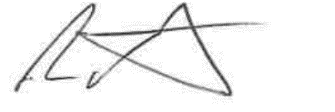 Richard Portas  Gyfarwyddwr y RhaglenTrefniadaeth Ysgolion